Formularz zgłoszeniowyWebinarium online na platformie ClickMeeting„Dobre praktyki w promocji i zarządzaniu markami terytorialnymi”Zgłoszenia proszę przesłać do dnia 20.11.2020 r. na adres konferencja@rotwl.pl lub pocztą tradycyjną na adres biura ROTWŁ. Liczba miejsc ograniczona, liczy się kolejność zgłoszeń.Udział w webinarium jest bezpłatny!Serdecznie zapraszamy do udziału w spotkaniu!Administratorem Państwa danych osobowych jest Regionalna Organizacja Turystyczna Województwa Łódzkiego z siedzibą w Łodzi, ul. Sienkiewicza 67, NIP 725-18-48-168 KRS 0000115583. Imię i nazwiskoStanowisko/funkcjaUczestnikFirma/instytucjae-mail, telefonDofinansowane ze środków Ministerstwa Rozwoju w ramach zadania 
 „Dobre praktyki w promocji i zarządzaniu markami terytorialnymi” Umowa nr II/22/63003/2820/40/DTDofinansowane ze środków Ministerstwa Rozwoju w ramach zadania 
 „Dobre praktyki w promocji i zarządzaniu markami terytorialnymi” Umowa nr II/22/63003/2820/40/DT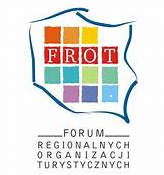 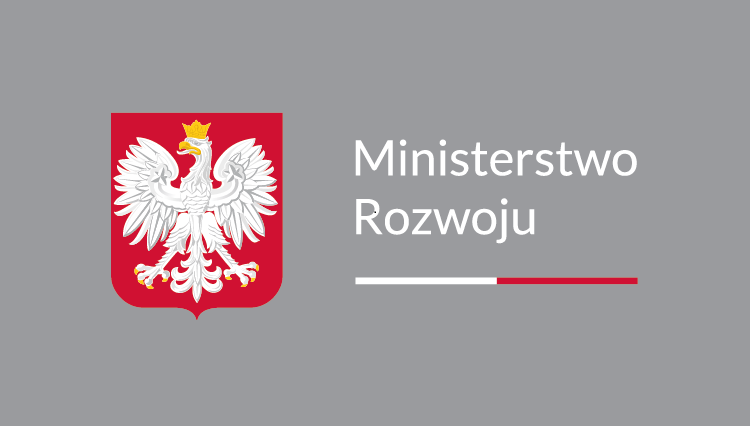 